Plenario de la Plataforma Intergubernamental Científico-normativa
sobre Diversidad Biológica y Servicios de los EcosistemasCuarto período de sesionesKuala Lumpur, 22 a 28 de febrero de 2016Programa provisionalApertura del período de sesiones.Cuestiones de organización:Aprobación del programa y organización de los trabajos;Estado de la composición de la Plataforma;Admisión de observadores en el cuarto período de sesiones del Plenario de la Plataforma.Credenciales de los representantes.Informe del Secretario Ejecutivo sobre la ejecución del programa de trabajo para 2014-2018.Programa de trabajo de la Plataforma:Evaluación temática sobre polinizadores, polinización y producción de alimentos; Hipótesis y modelos de la diversidad biológica y los servicios de los ecosistemas; evaluación metodológica y propuesta en relación con el desarrollo ulterior de instrumentos y metodologías;Labor en materia de creación de capacidad;Labor en materia de sistemas de conocimientos indígenas y locales; Informe de análisis inicial respecto de una evaluación mundial de diversidad biológica y servicios de sistemas;Informe revisado de análisis inicial respecto de una evaluación metodológica de la conceptualización diversa de valores múltiples de la naturaleza y sus beneficios;Informe de análisis inicial respecto de evaluación temática de las especies exóticas invasoras; Informe de análisis inicial respecto de una evaluación temática del uso sostenible de la diversidad biológica;Labor en materia de instrumentos y metodologías de apoyo normativo.Disposiciones financieras y presupuestarias para la Plataforma: presupuesto y gastos para 2014-2018, incluido un informe sobre la financiación de los expertos y los participantes en reuniones;Normas y procedimientos para el funcionamiento de la Plataforma: Presentación de candidaturas y selección de los miembros de la Mesa; Procedimientos para la preparación de los productos previstos de la Plataforma;Procedimiento para el examen de la Plataforma;Política y procedimientos para la admisión de observadores.Comunicaciones, participación de interesados y asociaciones estratégicas.Arreglos institucionales: arreglos cooperativos de asociación de las Naciones Unidas para la labor de la Plataforma y su Secretaría.Programa provisional, fecha y lugar de celebración de los futuros períodos de sesiones del Plenario.Adopción de decisiones y aprobación del informe del período de sesiones.Clausura del período de sesiones.NACIONES
UNIDAS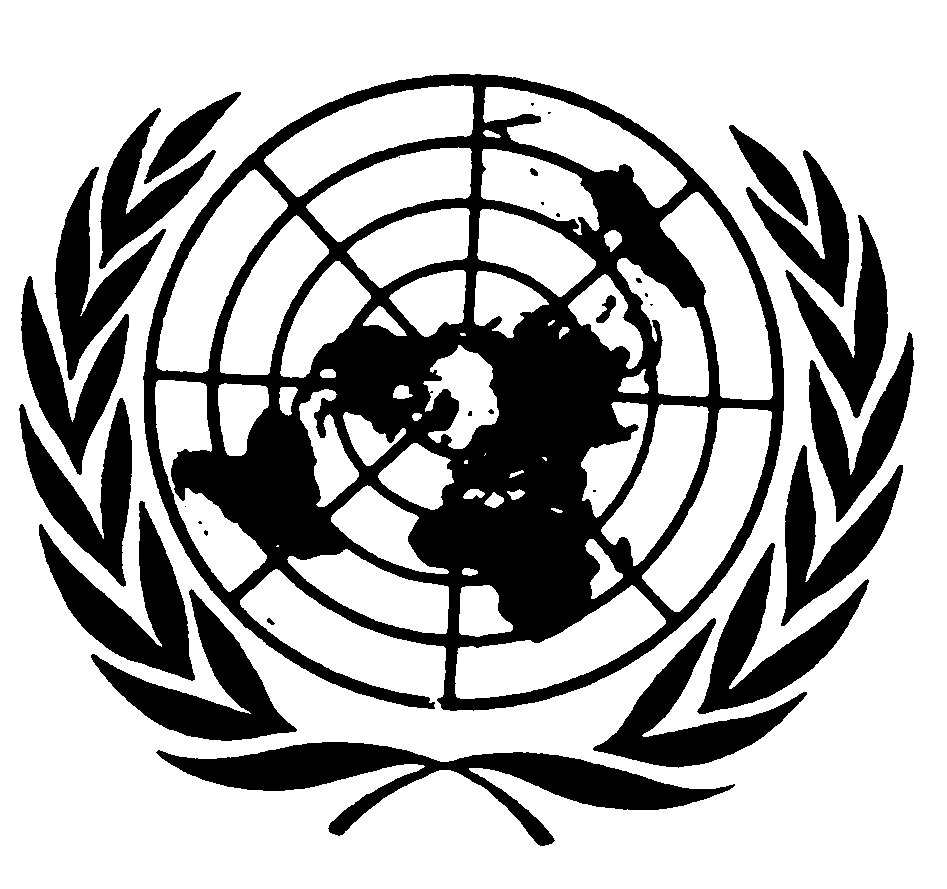 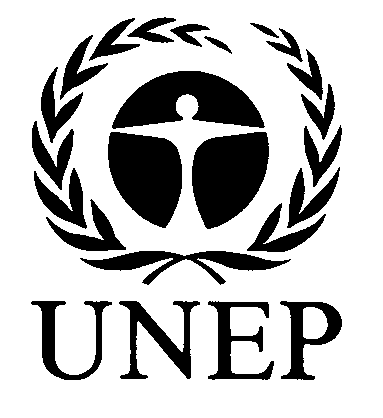 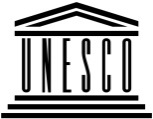 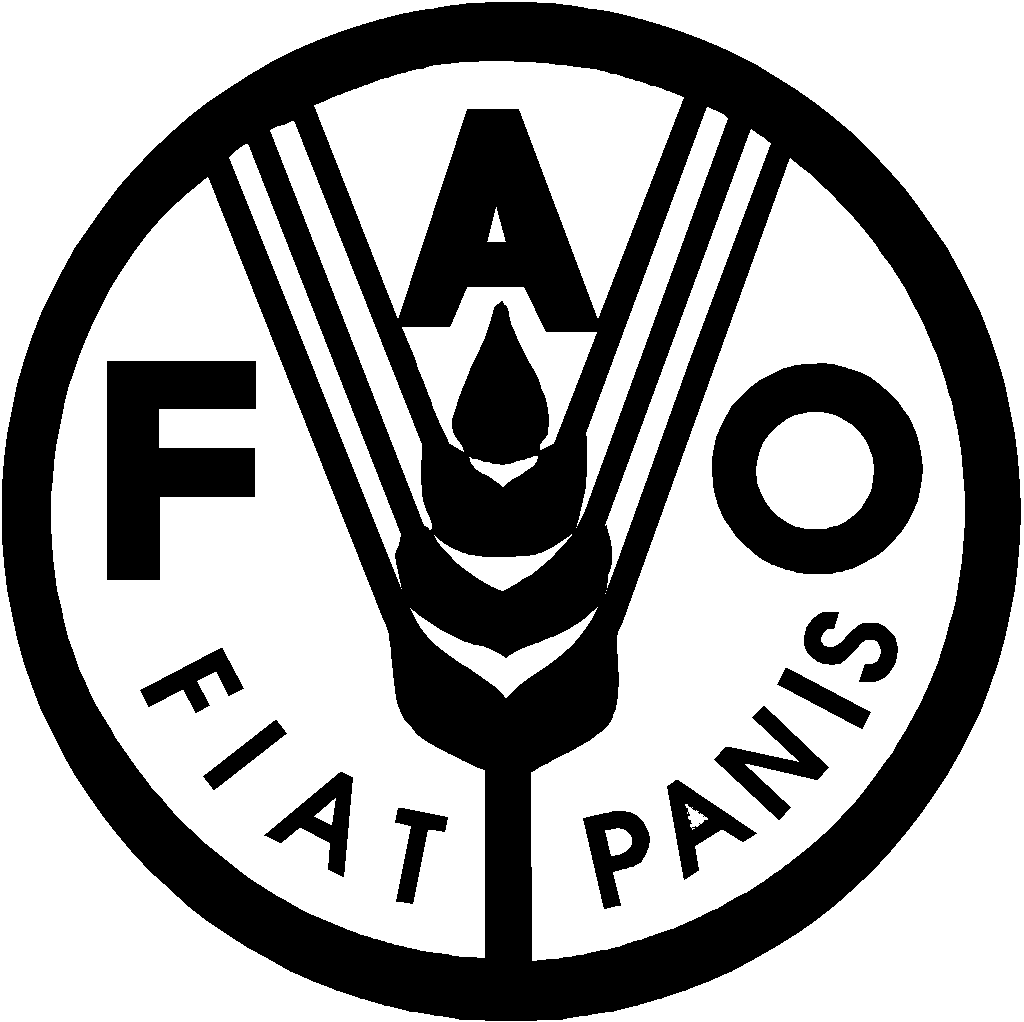 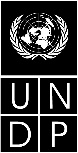 BESIPBES/4/1*IPBES/4/1*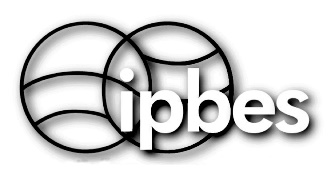 Plataforma Intergubernamental Científico-normativa sobre Diversidad Biológica y Servicios de los EcosistemasPlataforma Intergubernamental Científico-normativa sobre Diversidad Biológica y Servicios de los EcosistemasPlataforma Intergubernamental Científico-normativa sobre Diversidad Biológica y Servicios de los EcosistemasPlataforma Intergubernamental Científico-normativa sobre Diversidad Biológica y Servicios de los EcosistemasPlataforma Intergubernamental Científico-normativa sobre Diversidad Biológica y Servicios de los EcosistemasPlataforma Intergubernamental Científico-normativa sobre Diversidad Biológica y Servicios de los EcosistemasDistr. general
9 de octubre de 2015Español
Original: inglésDistr. general
9 de octubre de 2015Español
Original: inglés